§2-301.  Entitlement of spouse; premarital will1.  Entitlement of spouse.  If a testator's surviving spouse married the testator after the testator executed a will, the surviving spouse is entitled to receive, as an intestate share, no less than the value of the share of the estate the surviving spouse would have received if the testator had died intestate as to that portion of the testator's estate, if any, that neither is devised to a child of the testator who was born before the testator married the surviving spouse and who is not a child of the surviving spouse nor is devised to a descendant of such a child or passes under section 2‑603 or 2‑604 to such a child or to a descendant of such a child, unless:A.  It appears from the will or other evidence that the will was made in contemplation of the testator's marriage to the surviving spouse;  [PL 2017, c. 402, Pt. A, §2 (NEW); PL 2019, c. 417, Pt. B, §14 (AFF).]B.  The will expresses the intention that it is to be effective notwithstanding any subsequent marriage; or  [PL 2017, c. 402, Pt. A, §2 (NEW); PL 2019, c. 417, Pt. B, §14 (AFF).]C.  The testator provided for the spouse by transfer outside the will and the intent that the transfer be in lieu of a testamentary provision is shown by the testator's statements or is reasonably inferred from the amount of the transfer or other evidence.  [PL 2017, c. 402, Pt. A, §2 (NEW); PL 2019, c. 417, Pt. B, §14 (AFF).][PL 2017, c. 402, Pt. A, §2 (NEW); PL 2019, c. 417, Pt. B, §14 (AFF).]2.  Devises by will to spouse; others abate.  In satisfying the share provided by this section, devises made by the will to the testator's surviving spouse, if any, are applied first, and other devises, other than a devise to a child of the testator who was born before the testator married the surviving spouse and who is not a child of the surviving spouse or a devise or substitute gift under section 2‑603 or 2‑604 to a descendant of such a child, abate as provided in section 3‑902.[PL 2017, c. 402, Pt. A, §2 (NEW); PL 2019, c. 417, Pt. B, §14 (AFF).]SECTION HISTORYPL 2017, c. 402, Pt. A, §2 (NEW). PL 2017, c. 402, Pt. F, §1 (AFF). PL 2019, c. 417, Pt. B, §14 (AFF). The State of Maine claims a copyright in its codified statutes. If you intend to republish this material, we require that you include the following disclaimer in your publication:All copyrights and other rights to statutory text are reserved by the State of Maine. The text included in this publication reflects changes made through the First Regular and First Special Session of the 131st Maine Legislature and is current through November 1. 2023
                    . The text is subject to change without notice. It is a version that has not been officially certified by the Secretary of State. Refer to the Maine Revised Statutes Annotated and supplements for certified text.
                The Office of the Revisor of Statutes also requests that you send us one copy of any statutory publication you may produce. Our goal is not to restrict publishing activity, but to keep track of who is publishing what, to identify any needless duplication and to preserve the State's copyright rights.PLEASE NOTE: The Revisor's Office cannot perform research for or provide legal advice or interpretation of Maine law to the public. If you need legal assistance, please contact a qualified attorney.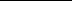 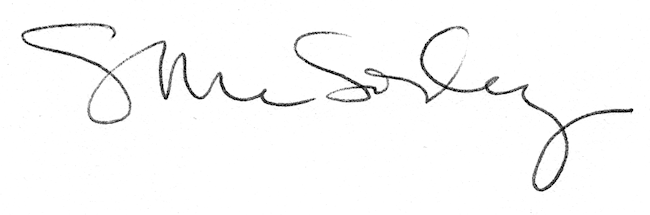 